Gesamtkatalog
Kanzleidienstleistungen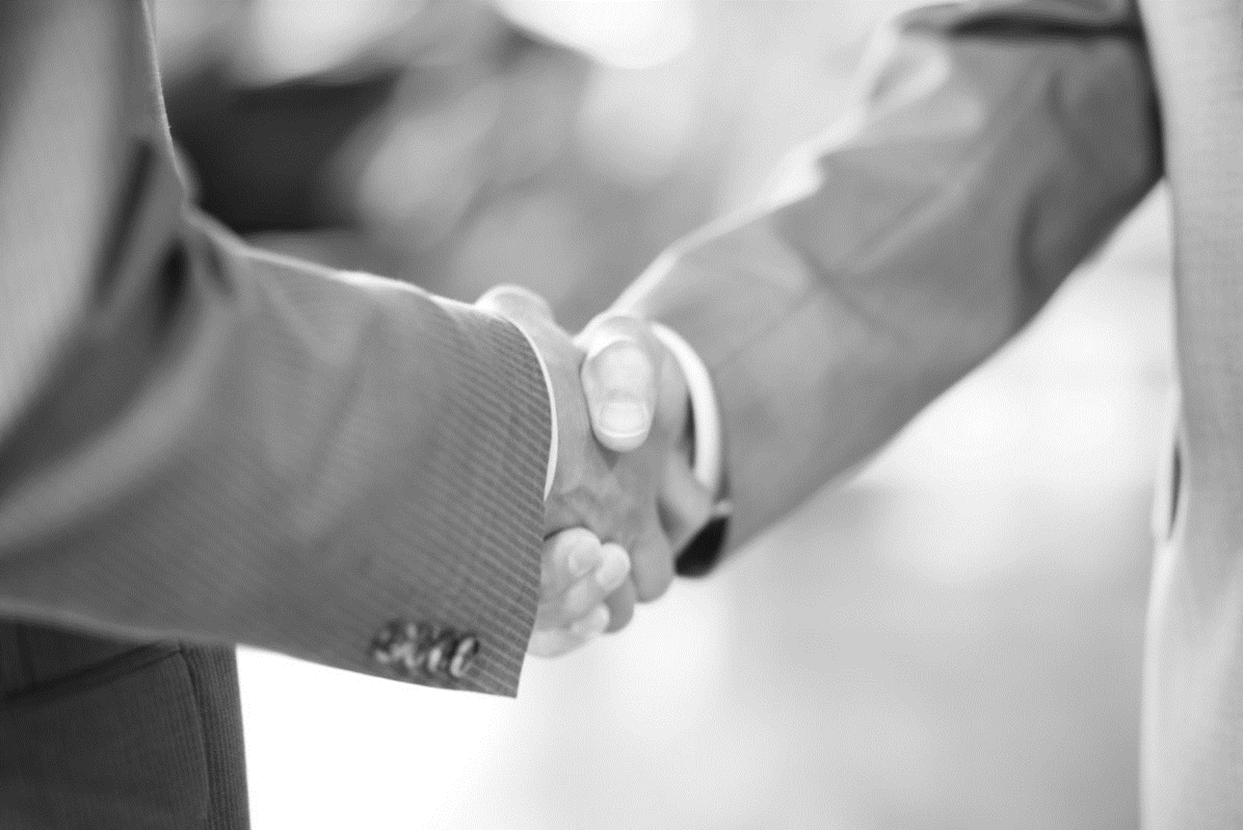 Grund- und ZusatzleistungenUnsere Angebote und Services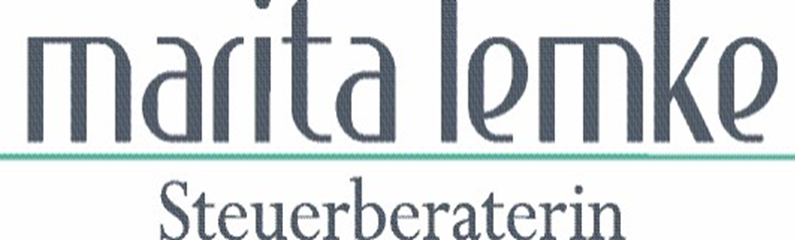 Ihr wirtschaftlicher Erfolg ist unser ZielDer Erfolg Ihres Unternehmens hat viele Facetten: Wichtig ist Ihre Leistung gegenüber Ihren Kunden. Genauso bedeutend ist jedoch auch eine solide finanzielle Basis – und diese hängt nicht nur vom Steuern sparen ab. Gut, wenn man bei diesem Thema auf erstklassige Beratung und einen starken Partner setzen kann. Wir unterstützen Sie bei diesem zentralen Thema zu allen Fragen wie zum Beispiel: Wie kann die Zahlungsfähigkeit Ihres Unternehmens verbessert werden? Wie bekommen Sie die Kosten in den Griff? Wie sehen Ihre Vorhaben in Zahlen ausgedrückt aus? Und natürlich auch: Wie vermeiden Sie unnötige Steuerlasten und mit welchen Steuerabgaben müssen Sie rechnen?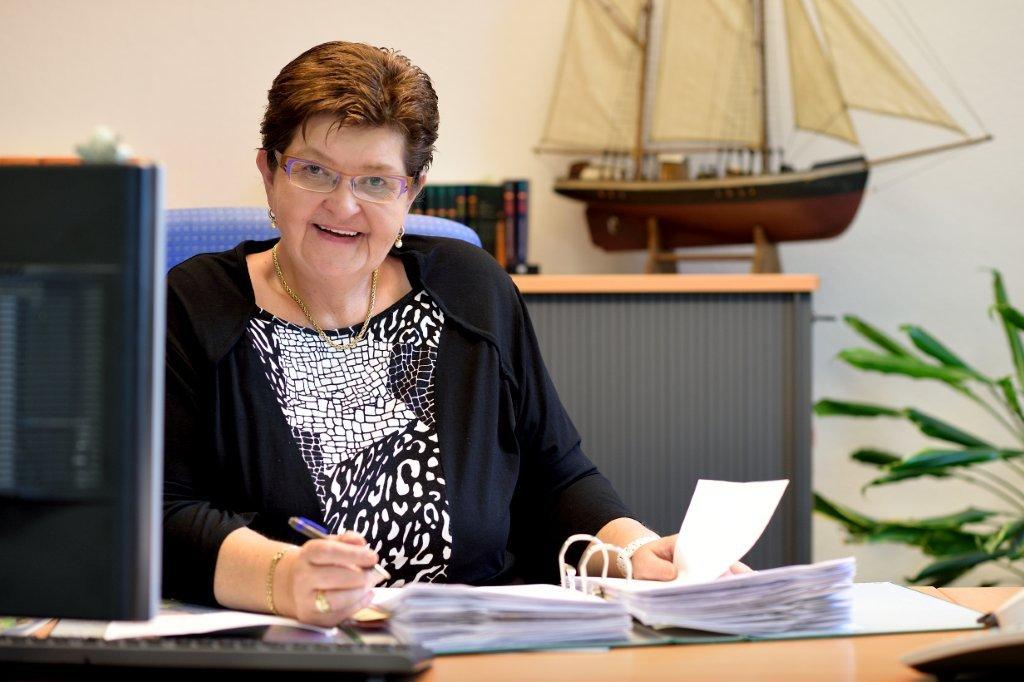 Unsere Dienstleistungen für Sie reichen von einer umfassenden Finanzbuchführung und Lohnabrechnung inklusive Belegaustausch bis hin zu Beratungen und Simulationen bei betriebswirtschaftlichen Fragen. Wenn Sie selbst die Buchführung oder Lohnabrechnung übernehmen möchten, beraten wir Sie bei der Wahl der Software, unterstützen Sie bei der Einarbeitung und beantworten Ihnen Fach- und Softwarefragen.Auch bei privaten Finanzfragen stehen wir Ihnen gerne zur Seite. Ob es um vorgezogenen Ruhestand geht, um eine Vorabschenkung oder ob Ihre Steuervorauszahlung reduziert werden kann – wir sind Ihr kompetenter Ansprechpartner.Die folgende Übersicht zeigt Ihnen, welche Dienstleistungen wir für Sie erbringen können und dient gleichzeitig durch einfaches Ankreuzen als Grundlage für eine Mandatsvereinbarung. Zusätzlich erhalten Sie einen Überblick, welche Auswertungen wir Ihnen anbieten und wie Sie uns die entsprechenden Informationen zukommen lassen können.Gerne vereinbaren wir einen unverbindlichen Gesprächstermin.
Wir freuen uns auf die Zusammenarbeit mit Ihnen!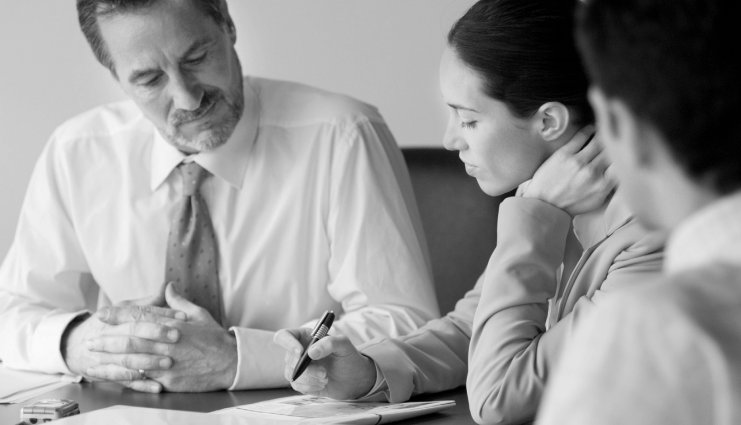                      Steuerkanzlei Marita Lemke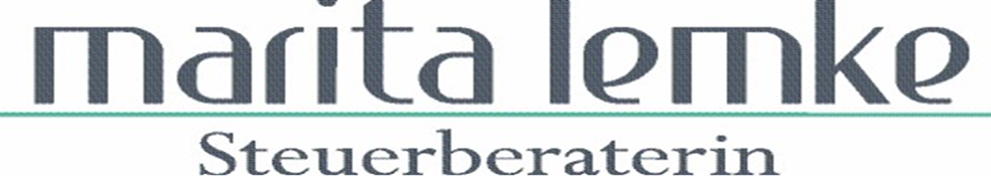 InhaltI.	Personalwirtschaft	4II.	Rechnungswesen und unterjähriges Controlling	8III.	Jahresabschluss und betriebliche Steuern	13IV.	Betriebswirtschaftliche Beratung	16V.	Private Steuern und Vermögen	18Sonstiges	20Mandatsvereinbarung	23Stand Januar 2015
Änderungen VorbehaltenA. Kanzlei erstellt LohnabrechnungDie Abrechnung Ihrer Löhne und Gehälter führen wir pünktlich, vollständig und korrekt für Sie durch, übernehmen regelmäßig die Werte in Ihre Finanzbuchführung und schließen Ihre Lohnkonten zum Jahresende ab. Auf die Sicherheit Ihrer Daten und die Erfüllung aller gesetzlichen Vorschriften können Sie sich verlassen. Auch informieren wir Sie regelmäßig über gesetzliche Änderungen.B. Lohnabrechnung wird durch Kanzlei bei Mandant erstelltC. Mandant erstellt Lohnabrechnung selbstA. Kanzlei erstellt BuchführungUnsere Dienstleistungen zum Rechnungswesen umfassen grundsätzlich: das Prüfen der vom Mandanten eingereichten Belege einschließlich der elektronischen Rechnungen (Signaturprüfung), das Buchen aller Geschäftsvorfälle (Belege, Kontoauszüge, Kasse usw.) sowie der Anlagegüter, das Prüfen der Buchungen auf Plausibilität und Korrektheit der Buchungssachverhalte sowie Informationen zu gesetzlichen Änderungen.B. Finanzbuchführung/Kostenstellen-/-trägerrechnung wird durch Kanzlei bei Mandant erstelltC. Mandant erstellt die Finanzbuchführung/Kostenstellen-/-trägerrechnungUnsere Dienstleistungen für selbstbuchende Mandanten umfassen grundsätzlich: Unterstützung bei der Einrichtung und ggf. Erstbestückung der Daten, Fachfragen, Information zu gesetzlichen ÄnderungenA. Kanzlei erstellt Jahresabschluss und betriebliche SteuererklärungenUnsere Dienstleistungen zum Jahresabschluss sowie zu betrieblichen Steuererklärungen umfassen grundsätzlich den gesetzlichen Umfang, der von Art und Umfang des Unternehmens abhängt: stichpunktartige Überprüfung der Buchführung auf Korrektheit der Buchungen, Jahresabschlusstätigkeiten (z. B. Aufteilung von Kapitalkonten auf Gesellschafter und Kontokorrentkonten in betriebliche und private Nutzung, (Pensions-) Rückstellungen, ggf. Prüfung Anlagevermögen), Überprüfung, ob alle relevanten Verträge (z. B. Grundbuchauszug, Ehegatten- oder Gesellschafterarbeitsverträge) sowie Informationen zu sonstigen finanziellen Verpflichtungen (z. B. Bürgschaften, Verträge mit Dritten, Patronatserklärung) vollständig vorhanden sind, sowie Bescheinigungen über die Art der Jahresabschlusserstellung (Mitwirkung des Mandanten) und die Übermittlung der E-Bilanz an die Finanzverwaltung bis hin zur elektronischen Offenlegung.B. Mandant erstellt Jahresabschluss selbstUnsere Leistungen rund um die betriebswirtschaftliche Beratung richten sich sowohl an Privatpersonen als auch Einzelunternehmen, Personen- und Kapitalgesellschaften verschiedener Branchen. 
Die Anforderungen an eine erfolgreiche Unternehmensführung werden auf Grund der Vielzahl von Einflüssen immer umfangreicher. Die folgende Übersicht zeigt Ihnen, für welche Dienstleistungen (im Bereich betriebswirtschaftliche Beratung) wir Ihnen Lösungen für Sie und Ihr Unternehmen anbieten.6. BewertungenKanzlei erstellt private Steuererklärungen und berät zu PrivatvermögenUnsere Dienstleistungen zu privaten Steuererklärungen umfassen grundsätzlich: Prüfen der Belege auf Richtigkeit und Vollständigkeit, Anfertigen der Steuererklärung, Vorbereiten und Besprechen von Unterlagen für das Finanzamt. Darüber hinaus bieten wir Ihnen eine individuelle Vermögensberatung.1. Erstellen der privaten Steuererklärung2. Hochrechnungen/Simulationen und Beratung zu privatem Vermögen und Finanzierung3. Beratung und steuerliche Erklärung bei Schenkung oder ErbschaftDiese Mandatsvereinbarung umfasst die auf den vorangehenden Seiten ausgewählten Dienstleistungen. Eventuell ergänzte Notizen sind ebenfalls Bestandteil dieser Mandatsvereinbarung. Darüber hinaus informiert die Kanzlei den Mandanten über die relevanten gesetzlichen Änderungen.Die Honorierung erfolgt gemäß der Steuerberatervergütungsverordnung bzw. dem Gesetz über die Vergütung der Rechtsanwältinnen und Rechtsanwälte.Für Tätigkeiten, die in den genannten Vergütungsverordnungen keine Regelungen erfahren (z. B. § 57 Abs. 3 Nr. 2 und 3 StBerG), gilt eine ggf. gesondert vereinbarte Vergütung, andernfalls die übliche Vergütung (§ 612 Abs. 2 und § 632 Abs. 2 BGB), sofern für diese Tätigkeit keine spezielle Gebührenverordnung Anwendung findet (z.B. Insolvenzverwaltergebührenverordnung).Sofern Aufträge außerhalb dieser Vereinbarung an die Kanzlei erteilt werden sollen, geschieht dies ebenfalls auf Basis der vorliegenden Übersicht und stellt somit entweder eine fallweise oder eine dauerhafte Ergänzung dieser Mandats-vereinbarung dar.Das Original dieser Mandatsvereinbarung verbleibt beim Mandanten, eine Kopie in der Kanzlei.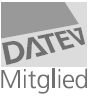 Sprechen Sie uns an. Wir beraten Sie gerne.Für Ihre Fragen und Anliegen stehen Ihnen zur Verfügung:
Marita LemkeTel.: +49 2242 81725ml@meinesteuerberaterin-lemke.de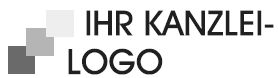 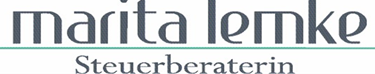 DienstleistungInformationen/Auswertungen
für MandantenHonorar1. LohnabrechnungMonatlichlaufende Standard-Lohnabrechnung auf Basis der zur Verfügung gestellten Informationen inkl. Übermittlung der Daten an Finanzverwaltungen, Krankenkassen, Berufsgenossenschaften etc.Erstellung der Zahlungs-/Überweisungsaufträge für die Freigabe durch das UnternehmenWeg der Bereitstellungonline auf PapierE-MailFür Unternehmen monatlichDÜ-Protokolle Löhne und GehälterDÜ-Protokoll sonstige Überweisungen 
(z. B. Krankenkasse und Finanzamt)Buchungsbeleg BeitragsnachweiseLohnsteueranmeldung_________________________Für Mitarbeiter monatlichAbrechnung der Brutto-Netto-Bezüge (Papier) direktAbrechnung der Brutto-Netto-Bezüge (online) direktAbrechnung der Brutto- Netto-Bezüge (Papier) über Unternehmen/ArbeitgeberSonderabrechnungen, z. B.:BaulohnIndividuelle TarifeÖffentlicher DienstKurzarbeitPfändungTantiemeBerücksichtigung Zuschuss zum MutterschaftsgeldNachberechnung/Wiederholungsabrechnung aufgrund korrigierter UnternehmensmitteilungSonstiges, z. B. SOKA-BAU_________________________Jährlichgesetzlich vorgeschriebene Lohnsteuerjahresausgleiche und Erstellung der gesetzlich notwendigen Jahresmeldungenfreiwilliger Lohnsteuerjahresausgleich bei weniger als 10 MitarbeiternFallweise/bei BedarfEinrichten/Ändern LohnabrechnungLohn-Hotline: telefonische Hilfe bei allen LohnfragenLohn-Sofort-Service: Express-Erstellung und Bereitstellung der Lohnabrechnung innerhalb von x StundenPrüfung des Berufsgenossenschaftsbescheids	Bereitstellen Organisationsmittel für die Aufzeichnung von Lohn- und Gehaltsdaten inkl. EinweisungPrüfung vorerfasster Lohndaten beim Einsatz der Lohn-vorerfassung im Unternehmen


Für Arbeitgeber jährlichDatenübermittlungsprotokoll JahresmeldungenVersicherungsnachweis Sozialversicherung LohnsteuerbescheinigungDatenübermittlungsprotokoll BerufsgenossenschaftswerteFür Mitarbeiter jährlichJahres-LohnsteuerbescheinigungVersicherungsnachweis SozialversicherungSicherstellen zur Erfüllung der gesetzlichen Pflicht, dass die Daten während der Aufbewahrungsdauer jederzeit maschinell lesbar verfügbar sindUnterstützung bei Prüfungen, z. B. Lohnsteuerprüfung, SozialversicherungsprüfungArchivierung der Daten im DATEV-RechenzentrumErstellung einer DVD mit allen Lohnunterlagen (für Betriebsprüfungen)Informations-/Datenflüsse zur KanzleiInformations-/Datenflüsse zur KanzleiInformations-/Datenflüsse zur KanzleiZulieferung von vorsortierten abrechnungsrelevanten Belegen im Pendelordner Zulieferung von abrechnungsunabhängigen Informationen, z. B. Änderung von Mitarbeiterdaten (wie Adressänderung, neue Mitarbeiter) auf Papier-Erfassungsvorlagen per E-Mail/TelefaxZulieferung von abrechnungsunabhängigen Informationen, z. B. Arbeitsverträge oder Verträge über betriebliche Altersvorsorge, elektronisch über die  digitale Personalakte (Bestandteil von Unternehmen online)Zulieferung von abrechnungsrelevanten Informationen, z. B. geleistete Stunden, auf einer elektronischen Erfassungsvorlage per Excel zeitnahe Online-Vorerfassung inkl. Stammdaten, z. B. Änderung Festbezug, Adresse, Lohnart (Kanzlei stellt Software Lohn Vorerfassung (Bestandteil von Unternehmen online) bereit)Zulieferung von vorsortierten abrechnungsrelevanten Belegen im Pendelordner Zulieferung von abrechnungsunabhängigen Informationen, z. B. Änderung von Mitarbeiterdaten (wie Adressänderung, neue Mitarbeiter) auf Papier-Erfassungsvorlagen per E-Mail/TelefaxZulieferung von abrechnungsunabhängigen Informationen, z. B. Arbeitsverträge oder Verträge über betriebliche Altersvorsorge, elektronisch über die  digitale Personalakte (Bestandteil von Unternehmen online)Zulieferung von abrechnungsrelevanten Informationen, z. B. geleistete Stunden, auf einer elektronischen Erfassungsvorlage per Excel zeitnahe Online-Vorerfassung inkl. Stammdaten, z. B. Änderung Festbezug, Adresse, Lohnart (Kanzlei stellt Software Lohn Vorerfassung (Bestandteil von Unternehmen online) bereit)Zulieferung von vorsortierten abrechnungsrelevanten Belegen im Pendelordner Zulieferung von abrechnungsunabhängigen Informationen, z. B. Änderung von Mitarbeiterdaten (wie Adressänderung, neue Mitarbeiter) auf Papier-Erfassungsvorlagen per E-Mail/TelefaxZulieferung von abrechnungsunabhängigen Informationen, z. B. Arbeitsverträge oder Verträge über betriebliche Altersvorsorge, elektronisch über die  digitale Personalakte (Bestandteil von Unternehmen online)Zulieferung von abrechnungsrelevanten Informationen, z. B. geleistete Stunden, auf einer elektronischen Erfassungsvorlage per Excel zeitnahe Online-Vorerfassung inkl. Stammdaten, z. B. Änderung Festbezug, Adresse, Lohnart (Kanzlei stellt Software Lohn Vorerfassung (Bestandteil von Unternehmen online) bereit)2. Zusätzlich: Weitere Bescheinigungen, Meldungen und Anträge2. Zusätzlich: Weitere Bescheinigungen, Meldungen und Anträge2. Zusätzlich: Weitere Bescheinigungen, Meldungen und AnträgeMonatlich/JährlichMeldungen SchwerbehindertenausgleichsabgabenStatistiken, z. B. für Statistisches LandesamtFallweise/bei BedarfAntrag auf KurzarbeitergeldErstattungsantrag Arbeitgeberaufwendungen bei Krankheit (U1) und Mutterschaft (U2)Erstattungsantrag EntgeltersatzleistungenVerdienstbescheinigung für Arbeitsamt bei Austritt eines Mitarbeiters An-/Ab-/Änderungsmeldungen an die KrankenkasseSofortmeldung neuer Arbeitnehmer an die Deutsche Rentenversicherungtelefonische Unterstützung beim Ausfüllen durch UnternehmenEntgeltbescheinigungArbeits- und Nebeneinkommensbescheinigung 
(amtl. Formular)Arbeits- und Nebeneinkommensbescheinigung
(elektronische Übermittlung)_________________________Für Arbeitgeber fallweiseVersicherungsnachweis Sozialversicherung LohnsteuerbescheinigungDÜ-Protokoll zum Erstattungsantrag 
(inkl. Berechnungsschema)Übersicht DÜ-ErstattungenÜbersicht DÜ Entgeltersatzleistungen (EEL)Für Mitarbeiter fallweiseVersicherungsnachweis Sozialversicherung LohnsteuerbescheinigungMitarbeiterauswertungen Entgeltersatzleistungen (EEL)
_________________________Informations-/Datenflüsse zur KanzleiInformations-/Datenflüsse zur KanzleiInformations-/Datenflüsse zur Kanzleianlassbezogene Informationenanlassbezogene Informationenanlassbezogene Informationen3. Zusätzlich: Vorwegabrechnung/Simulationen inkl. Beratung3. Zusätzlich: Vorwegabrechnung/Simulationen inkl. Beratung3. Zusätzlich: Vorwegabrechnung/Simulationen inkl. BeratungBerechnungen einzelner/aller Mitarbeitergehälter/-löhne zurSimulation von LohnerhöhungenSimulation ausgewählter GestaltungsalternativenVergleich unterschiedlicher Steuermerkmale 
(z. B. Steuerklasse, Kinderfreibetrag)betriebliche Altersvorsorge für Personalaktuelle Rechtsänderungen, z. B. Nutzung PkwVergleich von Vergütungsalternativen bei NeuanstellungenErmittlung verrechenbarer Arbeitsstunden 
(z. B. bei Handwerkern)____________________________Abrechnung und EffektivkostenPersonalkosten und StundensatzGutachten zur steueroptimalen Gehaltsgestaltung (Kfz-Nutzung)Informations-/Datenflüsse zur KanzleiInformations-/Datenflüsse zur KanzleiInformations-/Datenflüsse zur KanzleiZulieferung Informationen (z. B. telefonisch)Zulieferung Informationen (z. B. telefonisch)Zulieferung Informationen (z. B. telefonisch)4. Zusätzlich: ReisekostenabrechnungenErfassen und Prüfen der ReisedatenAbrechnung der Reisekosten auf Basis aller gesetzlichen Pauschalen und ggf. individueller ReiserichtlinienReisekostenantrag und 
-abrechnung Liste der ReisekostenVerpflegungsmehraufwendungen auf der LohnsteuerbescheinigungInformations-/Datenflüsse zur KanzleiInformations-/Datenflüsse zur KanzleiInformations-/Datenflüsse zur KanzleiVorerfassung der Reisedaten durch Unternehmen (Softwarebereitstellung durch Kanzlei, ggf. Fahrtenbuch)Zulieferung von vorsortierten abrechnungsrelevanten Belegen, wie unter 1. LohnabrechnungVorerfassung der Reisedaten durch Unternehmen (Softwarebereitstellung durch Kanzlei, ggf. Fahrtenbuch)Zulieferung von vorsortierten abrechnungsrelevanten Belegen, wie unter 1. LohnabrechnungVorerfassung der Reisedaten durch Unternehmen (Softwarebereitstellung durch Kanzlei, ggf. Fahrtenbuch)Zulieferung von vorsortierten abrechnungsrelevanten Belegen, wie unter 1. Lohnabrechnung5. Zusätzlich: Personalkostenplanung und -controlling5. Zusätzlich: Personalkostenplanung und -controlling5. Zusätzlich: Personalkostenplanung und -controllingPlanung und Ermittlung der Personalkosten aller MitarbeiterÜberwachung der Entwicklung der PersonalkostenZuordnung von Mitarbeitern zu Kostenstellen/-trägerPersonalkostenübersicht nach Abteilung (oder alternativ nach Kostenstelle)Personalkostenplan: monatl./jährlich Personalkosten/Zeiten Kostenstellenliste (nur Lohnkosten)ArbeitszeitkontenControllingreportInformations-/Datenflüsse zur KanzleiInformations-/Datenflüsse zur KanzleiInformations-/Datenflüsse zur Kanzleigeplante Änderungen bei Gehältern und Löhnen sowie bei der Personalkapazitätgeplante Änderungen bei Gehältern und Löhnen sowie bei der Personalkapazitätgeplante Änderungen bei Gehältern und Löhnen sowie bei der PersonalkapazitätDienstleistungInformationen/Auswertungen
für MandantenHonorar6. Zusätzlich: Personalverwaltung6. Zusätzlich: Personalverwaltung6. Zusätzlich: PersonalverwaltungFühren der Personalakten, inkl. Urlaubskonten und FehlzeitenTerminverwaltung und -erinnerung, z. B. bei offenen Mitarbeitergesprächen, Ende von Probezeit, Verträgen, Erziehungsurlaub Unterstützung bei Schriftstücken, z. B. bei Arbeitsverträgen, Zeugnissen, AnschreibenVerträge mit MitarbeiternUrlaubsplanUrlaubsübersichtInformations-/Datenflüsse zur KanzleiInformations-/Datenflüsse zur KanzleiInformations-/Datenflüsse zur KanzleiUnterlagen der PersonalabteilungInformationen zu UrlaubUnterlagen der PersonalabteilungInformationen zu UrlaubUnterlagen der PersonalabteilungInformationen zu UrlaubDienstleistungInformationen/Auswertungen
für MandantenHonorarErstellung der Lohnabrechnung durch einen Kanzleimitarbeiter im Unternehmen vor OrtDienstleistungInformationen/Auswertungen
für MandantenHonorarUnternehmen bucht Lohn selbst: Kanzlei stellt Software bereit, unterstützt bei Einrichtung, Buchungsfragen, ggf. nötigen Ergänzungen der Finanzbuchführung und informiert bei gesetzlichen ÄnderungenInformations-/Datenflüsse zur KanzleiInformations-/Datenflüsse zur KanzleiInformations-/Datenflüsse zur KanzleiBuchungsbeleg in elektronischer FormInformation über durchgeführte Bescheinigungen und Anträge, die für die Finanzbuchführung relevant sind (z. B. für Forderungen oder Rückstellungen)Buchungsbeleg in elektronischer FormInformation über durchgeführte Bescheinigungen und Anträge, die für die Finanzbuchführung relevant sind (z. B. für Forderungen oder Rückstellungen)Buchungsbeleg in elektronischer FormInformation über durchgeführte Bescheinigungen und Anträge, die für die Finanzbuchführung relevant sind (z. B. für Forderungen oder Rückstellungen)DienstleistungInformationen/Auswertungen
für MandantenHonorar1. FinanzbuchführungKanzlei bucht Einnahmen/Ausgaben (Einnahmenüberschussrechnung), Vorbereitung Jahresabschlusserstellt die Finanzbuchführung sowie Vorbereitung des Jahresabschlusses für Bilanz (jährliche Abgrenzungen usw.)Datenübermittlung der Umsatzsteuervoranmeldung an die  Finanzverwaltung (monatlich/vierteljährlich)Datenübermittlung der Zusammenfassenden Meldung an das Bundeszentralamt für Steuern (BZSt)Betriebswirtschaftlicher Kurzbericht (BKB)1 Kurzfristige Erfolgsrechnung (KER)1VorjahresvergleichKontenSummen- und SaldenlisteUmsatzsteuervoranmeldung (inkl. Zusammenfassende Meldung) Weg der Bereitstellung online (mit DATEV mIDentity)E-Mail als verschlüsselte PDFauf Papierpersönliche Übergabe Rhythmusmonatlichquartalsweisejährlich (bzw. bei Bedarf)Fallweise/bei BedarfDatenübermittlung an statistische ÄmterOrganisatorischSortieren der Belege Digitalisierung: Faxen/Einscannen der Belege Abholen bzw. Bringen der Pendelordner Einweisung in die BelegerfassungMeldung an statistische Ämterenglischsprachige AuswertungenZur Erfüllung der gesetzlichen Pflicht sicherstellen, dass die Daten während der Aufbewahrungsdauer jederzeit maschinell lesbar verfügbar sindArchivierung der Daten im DATEV-RechenzentrumErstellung einer Rechnungswesen-Archiv-DVD (für Betriebsprüfung)revisionssichere Archivierung elektronischer Rechnungen über Belegverwaltung online in Unternehmen onlineInformations-/Datenflüsse zur KanzleiInformations-/Datenflüsse zur KanzleiInformations-/Datenflüsse zur KanzleiZulieferung vorsortierter Belege (auch nur jährlich anfallende Belege) in Pendelordnern sowie von Informationen, 
z. B. Eigenverbrauch, Gesellschafterverträgezeitnahe Bereitstellung digitalisierter Belege einschließlich der elektronischen RechnungenBelege werden vom Unternehmen erfasst, Softwarebereitstellung durch KanzleiUnternehmen onlineDATEV Mittelstand proAuftragsbearbeitung (bzw. Auftragsmanager)Kassen-/ Warenerfassung Officedurch Unternehmen selbst beschaffte Software: ____________________________Zulieferung vorsortierter Belege (auch nur jährlich anfallende Belege) in Pendelordnern sowie von Informationen, 
z. B. Eigenverbrauch, Gesellschafterverträgezeitnahe Bereitstellung digitalisierter Belege einschließlich der elektronischen RechnungenBelege werden vom Unternehmen erfasst, Softwarebereitstellung durch KanzleiUnternehmen onlineDATEV Mittelstand proAuftragsbearbeitung (bzw. Auftragsmanager)Kassen-/ Warenerfassung Officedurch Unternehmen selbst beschaffte Software: ____________________________Zulieferung vorsortierter Belege (auch nur jährlich anfallende Belege) in Pendelordnern sowie von Informationen, 
z. B. Eigenverbrauch, Gesellschafterverträgezeitnahe Bereitstellung digitalisierter Belege einschließlich der elektronischen RechnungenBelege werden vom Unternehmen erfasst, Softwarebereitstellung durch KanzleiUnternehmen onlineDATEV Mittelstand proAuftragsbearbeitung (bzw. Auftragsmanager)Kassen-/ Warenerfassung Officedurch Unternehmen selbst beschaffte Software: ____________________________1 bei Bilanzierern unterjährig nur aussagekräftig mit monatlichen Abgrenzungen1 bei Bilanzierern unterjährig nur aussagekräftig mit monatlichen Abgrenzungen1 bei Bilanzierern unterjährig nur aussagekräftig mit monatlichen AbgrenzungenDienstleistungInformationen/Auswertungen
für MandantenHonorar2. Zusätzlich: Offene-Posten-BuchführungDebitoren und Kreditoren (bei nicht zum festen Stamm gehörenden Kunden im Konto „Diverse“)alle Kreditoren/Debitoren auf einzelne Personenkontenfallweise: Branchenvergleich OPOS-Listestatische LiquiditätKapitaldienstgrenze-BWALiquiditätsvorschau Grafik zur KERWertenachweis Grafik VorjahresvergleichControllingreport (liquiditätsrelevant)Weg der Bereitstellung siehe 1.
Rhythmus zusätzlich zu 1.wöchentlichInformations-/Datenflüsse zur KanzleiInformations-/Datenflüsse zur KanzleiInformations-/Datenflüsse zur KanzleiSiehe 1. sowie zusätzlich:Zugriffsberechtigung für Kanzlei auf die Bankkontoumsätze des UnternehmensSiehe 1. sowie zusätzlich:Zugriffsberechtigung für Kanzlei auf die Bankkontoumsätze des UnternehmensSiehe 1. sowie zusätzlich:Zugriffsberechtigung für Kanzlei auf die Bankkontoumsätze des Unternehmens3. Zusätzlich: Unterjähriges Controlling3. Zusätzlich: Unterjähriges Controlling3. Zusätzlich: Unterjähriges Controllingmonatliche Bestandsveränderungen monatliche Abgrenzungen jahresbezogener oder quartalsweiser Einnahmen und Ausgaben, z. B. Jahresversicherungen, 13. Gehalt, Zinsen, Disagiomonatliche steuerliche Abschreibung der Anlagegüter odermonatliche kalkulatorische Abschreibung der Anlagegüter monatliche kalkulatorische Kosten, z. B. kalkulatorische Zinsen, Mietesonstige monatliche Abgrenzungen, z. B. RückstellungenEntwicklung individueller ÜberwachungskriterienBuchungsliste AnlagegüterEntwicklung Anlagevermögen3-Jahresvergleich (BWA)Controllingreport gesamtAuswertung der PrüfkriterienWeg der Bereitstellung siehe 1.
Rhythmus siehe 2.Informations-/Datenflüsse zur KanzleiInformations-/Datenflüsse zur KanzleiInformations-/Datenflüsse zur KanzleiSiehe 1. und 2.Siehe 1. und 2.Siehe 1. und 2.4. Zusätzlich: Übernahme Zahlungsverkehr und Mahnwesen/Forderungsmanagement4. Zusätzlich: Übernahme Zahlungsverkehr und Mahnwesen/Forderungsmanagement4. Zusätzlich: Übernahme Zahlungsverkehr und Mahnwesen/ForderungsmanagementVoraussetzung: Vereinbarung über Umfang und Details der Nebenleistung Mahnwesen/Forderungsmanagement (gilt nicht für Zahlungsverkehr)
für Freigabe durch Unternehmen ErstellungZahlungsvorschlagslisten, Zahlungsvorschläge Lieferantenrechnungen Lastschriften Kundenrechnungen (Einzugsermächtigung, Abbuchungsauftrag) SEPA-Lastschriften Kundenrechnungen (Basis-Lastschrift, Firmen-Lastschrift)Mahnungen/-vorschlägeVersand Mahnungen durch KanzleiVorschlagsliste ZahlungenVorschlagsliste MahnungenÜberweisungen, LastschriftenMahnungenForderungsaltersreportDebitorenanalyseDienstleistungInformationen/Auswertungen
für MandantenHonorarIm Auftrag des Mandanten Datenbereitstellung für: DATEV FactoringInkassounternehmen Rechtsanwalt, z. B. zur Einleitung eines gerichtlichen MahnverfahrensInformations-/Datenflüsse zur KanzleiInformations-/Datenflüsse zur KanzleiInformations-/Datenflüsse zur KanzleiLieferung Informationen für Einrichtung (Ersteinrichtung, Änderungen) Zahlungsverkehr: Stammdaten zu den Lieferanten, 
wie z. B. Bankverbindungen, ZahlungsbedingungenLieferung Informationen für Einrichtung (Ersteinrichtung, Änderungen) Mahnwesen: Stammdaten zu Kunden, wie z. B. Mahnfristen, Mahnzinsen, Gestaltung MahnformularZustimmungserklärung für Datenweitergabe an Dritte (DATEV Factoring, Inkassounternehmen, Rechtsanwalt)Lieferung Informationen für Einrichtung (Ersteinrichtung, Änderungen) Zahlungsverkehr: Stammdaten zu den Lieferanten, 
wie z. B. Bankverbindungen, ZahlungsbedingungenLieferung Informationen für Einrichtung (Ersteinrichtung, Änderungen) Mahnwesen: Stammdaten zu Kunden, wie z. B. Mahnfristen, Mahnzinsen, Gestaltung MahnformularZustimmungserklärung für Datenweitergabe an Dritte (DATEV Factoring, Inkassounternehmen, Rechtsanwalt)Lieferung Informationen für Einrichtung (Ersteinrichtung, Änderungen) Zahlungsverkehr: Stammdaten zu den Lieferanten, 
wie z. B. Bankverbindungen, ZahlungsbedingungenLieferung Informationen für Einrichtung (Ersteinrichtung, Änderungen) Mahnwesen: Stammdaten zu Kunden, wie z. B. Mahnfristen, Mahnzinsen, Gestaltung MahnformularZustimmungserklärung für Datenweitergabe an Dritte (DATEV Factoring, Inkassounternehmen, Rechtsanwalt)5. Zusätzlich: Erstellung Soll-Ist-Vergleich und/oder Plan5. Zusätzlich: Erstellung Soll-Ist-Vergleich und/oder Plan5. Zusätzlich: Erstellung Soll-Ist-Vergleich und/oder PlanErstellung Soll-Ist-Vergleich auf Basis UnternehmensplanungErstellung einfacher Jahresplan, Soll-Ist-VergleicheErstellung detaillierter, unterjährig rollierend angepasster Jahrespläne, Soll-Ist-VergleicheBWA-PlanwerteSoll-Ist-Vergleich (BWA), GuV, Bilanz, FinanzflussrechnungControllingreport: Erfolgsplanung und PlanerreichungLiquiditätsvorschauSchnellberechnung PlanungsradarInformations-/Datenflüsse zur KanzleiInformations-/Datenflüsse zur KanzleiInformations-/Datenflüsse zur KanzleiZulieferung von Planzahlen durch UnternehmenZulieferung von Planungsprämissen durch UnternehmenZulieferung von Informationen zu geplanten Maßnahmen, veränderten Einnahmen u. Ä.Zulieferung von Planzahlen durch UnternehmenZulieferung von Planungsprämissen durch UnternehmenZulieferung von Informationen zu geplanten Maßnahmen, veränderten Einnahmen u. Ä.Zulieferung von Planzahlen durch UnternehmenZulieferung von Planungsprämissen durch UnternehmenZulieferung von Informationen zu geplanten Maßnahmen, veränderten Einnahmen u. Ä.6. Zusätzlich: Kostenrechnung6. Zusätzlich: Kostenrechnung6. Zusätzlich: KostenrechnungEinrichtung, Pflege und Erstellung der Kostenstellen-/
-trägerrechnung: Aufteilung nach Kostenstellen/-träger Konsolidierung von Kostenstellen/-trägernErstellung Soll-Ist-VergleichBetriebsabrechnungsbogen inkl. Vorjahresvergleich und/oder Soll-Ist-VergleichChefübersicht Gesamtunternehmen inkl. Vorjahresvergleich und/oder Soll-Ist-VergleichZeitreiheInformations-/Datenflüsse zur KanzleiInformations-/Datenflüsse zur KanzleiInformations-/Datenflüsse zur KanzleiZulieferung Informationen, welche Positionen zu  welchen Kostenstellen/-trägern gehören (Ersteinrichtung und Änderungen)Zulieferung von PlanzahlenZulieferung Informationen, welche Positionen zu  welchen Kostenstellen/-trägern gehören (Ersteinrichtung und Änderungen)Zulieferung von PlanzahlenZulieferung Informationen, welche Positionen zu  welchen Kostenstellen/-trägern gehören (Ersteinrichtung und Änderungen)Zulieferung von Planzahlen7. Zusätzlich: Unterstützung beim Bankgespräch7. Zusätzlich: Unterstützung beim Bankgespräch7. Zusätzlich: Unterstützung beim BankgesprächErstellung Unterlagen für Bank, z. B. KreditgesuchVorabgespräch zur Vorbereitung auf BankgesprächBegleitung beim BankgesprächPrüfung alternativer Finanzierungsmöglichkeiten, z. B. UmschuldungAnalysenFallweise:Kapitaldienstgrenze-BWA3-Jahresvergleich (BWA)PlanungsberichtHochrechnung des JahresergebnissesGutachten zur VorfälligkeitsentschädigungLiquiditätsvorschauFür die Bankjährlich: Bilanz, GuV, Fälligkeitslisteunterjährig: BWA/Controllingreport, SuSa/WertenachweisZur Besprechung mit UnternehmerUnternehmensanalyseAnalysecockpitStärken-Schwächen-Analyse (qualitative Faktoren)Auswertung nach BankenschemataInformations-/Datenflüsse zur KanzleiInformations-/Datenflüsse zur KanzleiInformations-/Datenflüsse zur KanzleiLieferung der für den Anlass notwendigen InformationenLieferung der für den Anlass notwendigen InformationenLieferung der für den Anlass notwendigen InformationenDienstleistungInformationen/Auswertungen
für MandantenHonorarvor Ort im Unternehmen Erstellung (inkl. Auswertung), Beratung durch Kanzleimitarbeiterder Finanzbuchführungder KostenrechnungInformations-/Datenflüsse zur KanzleiInformations-/Datenflüsse zur KanzleiInformations-/Datenflüsse zur KanzleiUnternehmen stellt Arbeitsplatz zur VerfügungUnternehmen stellt Arbeitsplatz zur VerfügungUnternehmen stellt Arbeitsplatz zur VerfügungDienstleistungInformationen/Auswertungen
für MandantenHonorarUnternehmen bucht mit selbst beschaffter Software, Kanzlei prüft Buchführung auf Korrektheit/Plausibilität anhand von Stichproben, bei Bedarf Vornahme von Korrekturbuchungen Kanzlei stellt Software zur Verfügung, unterstützt bei 
Software-/Handlingsfragen, auch per Mandantenfern-betreuung, prüft Buchführung umfassend auf Korrektheit und Plausibilität, führt Korrekturbuchungen durch und übergibt diese an die Unternehmensbuchführung (Übernahme durch Unternehmen über Vorlaufimport)FinanzbuchführungKostenrechnungKanzlei unterstützt durch unterjähriges ControllingKanzlei führt einen Qualitäts-Check Finanzbuchführung durch. Prüfergebnisse (Überwachungsbericht)Erstellung korrigierter Auswertungen (bei kanzleigestellter Software)LiquiditätsvorschauControllingreportErgebnisse Qualitäts-Check FinanzbuchführungWeg der Bereitstellungonline (mit DATEV mIDentity)E-Mail als verschlüsselte PDFauf Papierpersönliche Übergabe RhythmusmonatlichquartalsweiseInformations-/Datenflüsse zur KanzleiInformations-/Datenflüsse zur KanzleiInformations-/Datenflüsse zur KanzleiUnternehmen übergibt regelmäßig Finanzbuchungsdaten aus der selbst beschafften Software überASCII-Schnittstelle/ DATEV-FormatDATEV-Postversanddaten-Schnittstelle Sonstige:________________Unternehmen stellt regelmäßig Buchungsdaten zur Verfügung über DATEV-Softwareper DATEV-Format ExportUnternehmen übergibt regelmäßig Finanzbuchungsdaten aus der selbst beschafften Software überASCII-Schnittstelle/ DATEV-FormatDATEV-Postversanddaten-Schnittstelle Sonstige:________________Unternehmen stellt regelmäßig Buchungsdaten zur Verfügung über DATEV-Softwareper DATEV-Format ExportUnternehmen übergibt regelmäßig Finanzbuchungsdaten aus der selbst beschafften Software überASCII-Schnittstelle/ DATEV-FormatDATEV-Postversanddaten-Schnittstelle Sonstige:________________Unternehmen stellt regelmäßig Buchungsdaten zur Verfügung über DATEV-Softwareper DATEV-Format ExportDienstleistungInformationen/Auswertungen
für MandantenHonorar1. Erstellen des Jahresabschlusses/Anfertigen der betrieblichen Steuererklärung und Besprechung1. Erstellen des Jahresabschlusses/Anfertigen der betrieblichen Steuererklärung und Besprechung1. Erstellen des Jahresabschlusses/Anfertigen der betrieblichen Steuererklärung und BesprechungJahresabschluss gemäß gesetzlicher Anforderungen (z. B. Anhang, Lagebericht, Offenlegung) Einnahmenüberschussrechnung Steuerbilanz mit Gewinn- und Verlustrechnung Handelsbilanz mit abgeleiteter SteuerüberleitungsrechnungBesprechen des Jahresabschlusses Übermittlung der Abschlussdaten an die FinanzverwaltungÜbermittlung der Jahresabschlussauswertungen an den BundesanzeigerJahresreportingBeratung/Analyse zu Tantieme, Gewinnverwendung usw.Festlegung GewinnverwendungErstellung und elektronische Übermittlung der Kapitalertragsteuer-AnmeldungAnfertigen der betrieblichen Steuererklärungen,
insbesondere KSt-, GewSt- und USt-Erklärungen sowie Gesonderte - und einheitliche – Feststellung inkl. elektronischer Übermittlungbei Kapitalgesellschaften und gleichgestellten Gesellschaften Aufbereitung der Werte aus dem Jahresabschluss für die Übermittlung an den Bundesanzeiger und VeröffentlichungAusgabe der Buchführungsunterlagen für die gewünschten Jahre auf einer Rechnungswesen-Archiv-DVDPrüfung Steuerbescheide und ggf. Rechtsbehelf sowie laufende StatusprüfungEinnahmenüberschussrechnungBilanz und GuV, Anlagenspiegel und ErgebnisverwendungErstellungsbericht inkl. AnhangLagebericht auf Basis der Informationen des UnternehmensRisikobericht KapitalflussrechnungJahresabschlusspräsentation inkl. Mehrjahresvergleiche, Grafikenbetriebliche SteuererklärungenTantiemeberechnungGesonderte - und einheitliche - Feststellung (Aufteilung der betrieblichen Einkünfte auf mehrere Gesellschafter/Eigentümer)GesellschafterkontenverzinsungFeststellungserklärung an alle BeteiligteKontenentwicklungKapitalKontokorrent_________________________detaillierte ZinsentwicklungKapitalKontokorrent_________________________Steuerbelastung für laufendes und kommendes Jahrenglischsprachige Jahresabschlussauswertungenenglischsprachiger Erstellungsbericht inkl. AnhangAuszug der VeröffentlichungRechnungswesen-Archiv-DVD Information über Status Rechtsbehelf____________________________Erstellen Sonderformen des Jahresabschlusses, z. B. 
Sonder-/ Ergänzungsbilanzen bei Personen-/Personen-handelsgesellschaften, Eröffnungs-, Zwischen- und SchlussbilanzenSonderform der BilanzEröffnungsbilanz, Zwischenabschlüsse, Steuerbilanz, Überleitungsrechnung, 
Bilanz OHGbranchenspezifischer Jahresabschluss 
(bei entsprechender Finanzbuchführung)____________________________Erstellung konsolidierter JahresabschlüsseKonsolidierungsübersichtKonzern - BilanzKonzern – Gewinn- und VerlustrechnungKonzernreport einschließlich Konzernanhang und -lageberichtländerspezifischer Jahresabschlussfür Limitednach US-GAAP____________________________internationale RechnungslegungBilanz IFRS/IASInformations-/Datenflüsse zur KanzleiInformations-/Datenflüsse zur KanzleiInformations-/Datenflüsse zur KanzleiBuchführung erstellt durch selbstbuchendes Unternehmenzeitnahe Zulieferung angeforderter Belege/Informationen/Dokumente, insbesondere: Gesellschaftsvertrag, Protokolle der Gesellschafterversammlungen/sonstige Verträge, z. B. Miete, Pacht, Leasing, Darlehensverträge, Bürgschaften, Ergebnisse der Inventur, Kontokorrentrahmen, Anzahl ArbeitnehmerInformationen des Inhabers/der Gesellschafter oder GeschäftsführerMitteilung Sonderbetriebsausgaben/-einnahmen für Gesonderte – und einheitliche – FeststellungEinverständniserklärung zur OffenlegunganlassbezogenbranchenspezifischBuchführung erstellt durch selbstbuchendes Unternehmenzeitnahe Zulieferung angeforderter Belege/Informationen/Dokumente, insbesondere: Gesellschaftsvertrag, Protokolle der Gesellschafterversammlungen/sonstige Verträge, z. B. Miete, Pacht, Leasing, Darlehensverträge, Bürgschaften, Ergebnisse der Inventur, Kontokorrentrahmen, Anzahl ArbeitnehmerInformationen des Inhabers/der Gesellschafter oder GeschäftsführerMitteilung Sonderbetriebsausgaben/-einnahmen für Gesonderte – und einheitliche – FeststellungEinverständniserklärung zur OffenlegunganlassbezogenbranchenspezifischBuchführung erstellt durch selbstbuchendes Unternehmenzeitnahe Zulieferung angeforderter Belege/Informationen/Dokumente, insbesondere: Gesellschaftsvertrag, Protokolle der Gesellschafterversammlungen/sonstige Verträge, z. B. Miete, Pacht, Leasing, Darlehensverträge, Bürgschaften, Ergebnisse der Inventur, Kontokorrentrahmen, Anzahl ArbeitnehmerInformationen des Inhabers/der Gesellschafter oder GeschäftsführerMitteilung Sonderbetriebsausgaben/-einnahmen für Gesonderte – und einheitliche – FeststellungEinverständniserklärung zur Offenlegunganlassbezogenbranchenspezifisch2. Erstellen von Berichten anhand des Jahresabschlusses und Plausibilitätsbeurteilung2. Erstellen von Berichten anhand des Jahresabschlusses und Plausibilitätsbeurteilung2. Erstellen von Berichten anhand des Jahresabschlusses und Plausibilitätsbeurteilungzusätzlicher/erweiterter Lagebericht für weitere interne oder externe Adressaten, wie Geschäftsführung, Bank, Gründungsprüfung, Erstellung von Gutachten Durchführung und Dokumentation einer Plausibilitätsbeurteilung für die BankDetailanalysenJahresabschlussanalyseKennzahlenanalyseLagebericht, z. B. aus Wirtschaftsbericht (inkl. Vermögens- und 
Finanzstatus), Risiko- und Prognosebericht unter Mitarbeit des UnternehmensBescheinigung über die Plausibilität des JahresabschlussesJahresabschlussanalyseKennzahlenanalysenUnternehmensreportKurzbericht zur Gesamtlage____________________________Informations-/Datenflüsse zur KanzleiInformations-/Datenflüsse zur KanzleiInformations-/Datenflüsse zur Kanzleigewünschter Inhalt, Umfang und Adressatgewünschter Inhalt, Umfang und Adressatgewünschter Inhalt, Umfang und Adressat3. Zusätzlich: Unterjährige Überprüfung der Entwicklung zur Optimierung des Jahresergebnisses3. Zusätzlich: Unterjährige Überprüfung der Entwicklung zur Optimierung des Jahresergebnisses3. Zusätzlich: Unterjährige Überprüfung der Entwicklung zur Optimierung des JahresergebnissesAnalyse des zu erwartenden Jahresergebnisses, Beratung und Ableitung von Maßnahmen, z. B.neue/anzupassende/aufzulösende Rückstellungen (z. B. Investition)Vorziehen oder Verschieben einer Investition oder eines Verkaufs (Inventar)Prüfen der KSt- und GewSt-Vorauszahlungen: ggf. Anpassungsantrag, inkl. EStUnterstützung bei (Vorbereitung) der Inventur___________________________Hochrechnung für das gesamte JahrKennzahlenanalyse (unterjährig)Anpassungsantrag für lfd. Veranlagungszeitraumunterjährige Vergleiche ____________________________Unterstützung bei Gespräch mit KapitalgebernKapitaldienstgrenze-BWAAnalysebericht____________________________Informations-/Datenflüsse zur KanzleiInformations-/Datenflüsse zur KanzleiInformations-/Datenflüsse zur KanzleiFinanzbuchführung für ein unterjähriges Controlling mit monatlich abgegrenzten BuchungenInformationen über weitere Entwicklung und geplante Vorhaben, z. B. BestandsveränderungenFinanzbuchführung für ein unterjähriges Controlling mit monatlich abgegrenzten BuchungenInformationen über weitere Entwicklung und geplante Vorhaben, z. B. BestandsveränderungenFinanzbuchführung für ein unterjähriges Controlling mit monatlich abgegrenzten BuchungenInformationen über weitere Entwicklung und geplante Vorhaben, z. B. BestandsveränderungenDienstleistungInformationen/Auswertungen
für MandantenHonorar4. Zusätzlich: Erstellen von privaten Steuererklärungen bei Einzelunternehmern und
    Personengesellschaftern4. Zusätzlich: Erstellen von privaten Steuererklärungen bei Einzelunternehmern und
    Personengesellschaftern4. Zusätzlich: Erstellen von privaten Steuererklärungen bei Einzelunternehmern und
    PersonengesellschafternEinkommensteuererklärung für Gesellschafter/Unternehmer, Details unter Private Steuern und VermögenInformations-/Datenflüsse zur KanzleiInformations-/Datenflüsse zur KanzleiInformations-/Datenflüsse zur Kanzleiprivate Belege zusammen mit betrieblichen Belegen abgebenprivate Belege zusammen mit betrieblichen Belegen abgebenprivate Belege zusammen mit betrieblichen Belegen abgeben5. Zusätzlich: Unterstützung bei Betriebsprüfung5. Zusätzlich: Unterstützung bei Betriebsprüfung5. Zusätzlich: Unterstützung bei BetriebsprüfungVorgespräch Simulation möglicher Ergebnisse Beratung zur SelbstanzeigeBegleitung während Betriebsprüfung Prüfung Steuerbescheid und ggf. Rechtsbehelf und laufende StatusprüfungAnpassung für Folgejahre auf Basis der PrüfergebnisseBesprechung der Ergebnisse der Prüfung und nötige Maßnahmen (z. B. Rücklagen bei Nachzahlungen)kontinuierliche Prüfung der FinanzbuchführungRechnungswesen-Archiv-DVDschriftliche Mitteilung über Prüfungsergebnissetabellarisch und grafisch aufbereitete ErgebnisseMehr- und Wenigerrechnung (inkl. Auswirkung der Prüfungsergebnisse für Folgejahre)Steuerberechnungen/Einkunftsarten vor und nach BetriebsprüfungPrüferbilanzenInformation über Status RechtsbehelfInformations-/Datenflüsse zur KanzleiInformationen über prüfungsrelevante Sachverhalte, die nicht in der Buchführung zu erkennen sindDienstleistungInformationen/Auswertungen
für MandantenHonorarKanzlei unterstützt bei der Einrichtung, stellt Software zur Verfügung und unterstützt bei der Durchführung des Jahresabschlusses, beurteilt den Jahresabschluss auf Plausibilität und erstellt Steuererklärungen Bericht/Vermerk zu Jahresabschluss und Plausibilitätsbeurteilungbetriebliche SteuererklärungInformations-/Datenflüsse zur KanzleiInformations-/Datenflüsse zur KanzleiInformations-/Datenflüsse zur Kanzleivorbereitete Bilanz mit Angaben der berechneten Steuerabgabenvorbereitete Bilanz mit Angaben der berechneten Steuerabgabenvorbereitete Bilanz mit Angaben der berechneten SteuerabgabenDienstleistungInformationen/Auswertungen
für MandantenHonorar1. Existenzgründung1. Existenzgründung1. ExistenzgründungExistenzgründungWahl der RechtsformPlan für Unternehmer (Vermögen, Erfolg und Finanzierung)Vertragsmuster (z. B. Arbeitsvertrag geringfügig Beschäftigte, Arbeitsvertrag Ehegatten, Bürgschaft)Unterlagen für Dritte (z. B. für Teilhaber, Banken, Förderstellen)                                                                                                                                                         Prüfung Fördermittel__________________________GründungsberichtPlanungsberichtExpertise zur RechtsformberatungMusterverträgeFördermittelanträgeBranchenreport/-berichtStandortinformationen/-analyseMarkenrecherchen (z.B. Firmenname prüfen)____________________________Informations-/Datenflüsse zur KanzleiInformations-/Datenflüsse zur KanzleiInformations-/Datenflüsse zur KanzleiInformationen zu bereits festgelegten Eckpfeilern und Zielvorstellungen der GründungInformationen zu bereits festgelegten Eckpfeilern und Zielvorstellungen der GründungInformationen zu bereits festgelegten Eckpfeilern und Zielvorstellungen der Gründung2. Unternehmenserweiterung2. Unternehmenserweiterung2. UnternehmenserweiterungUnternehmenserweiterungBranchen-/StandortinformationenBeratung zur Wahl der RechtsformBeratung zur internationalen BesteuerungPrüfung Fördermittel und AntragstellungPrüfung Verbindlichkeitenspiegel__________________________PlanungsberichtRechtsformvergleichAuswertungen RechtsformwechselExpertise zur RechtsformberatungMusterverträgeExpertise zur internationalen BesteuerungFördermittelanträgeBranchenreport/-berichtStandortinformationen/-analyse____________________________Informations-/Datenflüsse zur KanzleiInformations-/Datenflüsse zur KanzleiInformations-/Datenflüsse zur KanzleiInformationen zu bereits festgelegten Eckpfeilern und Zielvorstellungen der ErweiterungInformationen zu bereits festgelegten Eckpfeilern und Zielvorstellungen der ErweiterungInformationen zu bereits festgelegten Eckpfeilern und Zielvorstellungen der Erweiterung3. Anlassbezogene Analysen und Simulationen3. Anlassbezogene Analysen und Simulationen3. Anlassbezogene Analysen und SimulationenInvestitionen: Hochrechnung der Auswirkungen einer Investition auf Erfolg und Liquidität, inkl. Prüfung Investitionsabzugsbetrag Finanzierung: Hochrechnung der Auswirkung von Finanzierungsalternativen, z. B. Bank-/Lebensversicherungs-Darlehen, Bausparfinanzierungen, Leasingfinanzierungen, Kauf-Leasing-Vergleiche, Teilzahlungskredite Simulation der Steuerbelastung (ein- oder mehrjährig)Wahl einer steuerlich optimalen RechtsformImmobilienkauf ___________________________Auswertungen zur InvestitionsrechnungExpertise DienstwagenAuswertungen zur FinanzierungsrechnungGesamtübersicht SteuerbelastungExpertise zur RechtsformberatungExpertise zur GmbH-GeschäftsführervergütungVertrag Anstellung GeschäftsführerImmobilienanalyseAnpassungsantrag____________________________Informations-/Datenflüsse zur KanzleiInformations-/Datenflüsse zur KanzleiInformations-/Datenflüsse zur KanzleiInformationen zum geplanten VorhabenInformationen zum geplanten VorhabenInformationen zum geplanten VorhabenDienstleistungInformationen/Auswertungen
für MandantenInformationen/Auswertungen
für MandantenHonorarHonorar4. Unternehmensplanung4. Unternehmensplanung4. Unternehmensplanung4. Unternehmensplanung4. UnternehmensplanungMehrjahresplan (Umsatz, Kosten, Erfolg, Vermögen usw.) weitere TeilpläneFinanzierungsplanLiquiditätsplan/-betrachtungProduktplan: Umsatz, Kosten…________________________Analyse der Entwicklung von KennzahlenMehrjahresplan (Umsatz, Kosten, Erfolg, Vermögen usw.) weitere TeilpläneFinanzierungsplanLiquiditätsplan/-betrachtungProduktplan: Umsatz, Kosten…________________________Analyse der Entwicklung von KennzahlenPlanauswertungen zu Erfolg/Liquidität/BilanzPlanungsbericht Kennzahlensimulation________________________Planauswertungen zu Erfolg/Liquidität/BilanzPlanungsbericht Kennzahlensimulation________________________Informations-/Datenflüsse zur KanzleiInformations-/Datenflüsse zur KanzleiInformations-/Datenflüsse zur KanzleiInformations-/Datenflüsse zur KanzleiInformations-/Datenflüsse zur KanzleiInformationen zum geplanten VorhabenInformationen zum geplanten VorhabenInformationen zum geplanten VorhabenInformationen zum geplanten VorhabenInformationen zum geplanten Vorhaben5. Risikomanagement5. Risikomanagement5. Risikomanagement5. Risikomanagement5. Risikomanagementkomplette Einführung eines Risikomanagementsystems inkl. UmsetzungsbegleitungEinführung in Arbeitsteilung und begleitende Einführungsberatung ___________________________komplette Einführung eines Risikomanagementsystems inkl. UmsetzungsbegleitungEinführung in Arbeitsteilung und begleitende Einführungsberatung ___________________________RisikoatlasRisikohandbuchRisikomatrixRisikobericht VerantwortlichenberichtRisiko-SteckbriefRisiko-Historie____________________________RisikoatlasRisikohandbuchRisikomatrixRisikobericht VerantwortlichenberichtRisiko-SteckbriefRisiko-Historie____________________________Informations-/Datenflüsse zur KanzleiInformations-/Datenflüsse zur KanzleiInformations-/Datenflüsse zur KanzleiInformations-/Datenflüsse zur KanzleiInformations-/Datenflüsse zur KanzleiInformationen zu RisikenInformationen zu RisikenInformationen zu RisikenInformationen zu RisikenInformationen zu RisikenRatinganalyse und -bewertung der wirtschaftlichen Lage, Insolvenzwahrscheinlichkeit sowie der operativen, strategischen und externen Risiken des Betriebs quantitative AnalyseGesamtanalyseUnternehmensbewertungbei Kauf (Bewertung Fremdunternehmen)bei Verkauf (Bewertung Eigenunternehmen)Nachfolgeberatung/Unternehmensübertrag_____________________________RisikoberichtRatingreport BankenKrisensignalwert/Bonitätseinstufung – Kurzbericht zur InsolvenzprognoseInsolvenzwahrscheinlichkeitDiscounted Cashflow-VerfahrenErtragswertverfahrenBewertungsberichtExpertise Erben/Schenken (vereinfachtes Ertragswertverfahren)___________________________Informations-/Datenflüsse zur KanzleiInformations-/Datenflüsse zur KanzleiInformations-/Datenflüsse zur KanzleiInformationen zu bereits festgelegten Eckpfeilern und ZielvorstellungenInformationen zu bereits festgelegten Eckpfeilern und ZielvorstellungenInformationen zu bereits festgelegten Eckpfeilern und ZielvorstellungenDienstleistungInformationen/Auswertungen
für MandantenHonorarErstellen von Einkommensteuererklärungen für Gesellschafter, Unternehmer, Angestellte, Rentner…Abruf der Daten zur sog. vorausgefüllten Steuererklärung und Prüfung dieser Daten auf Vollständigkeit und Richtigkeit Anfertigen der Gesonderten – und einheitlichen – Feststellung (GuE)Prüfen alternativer Veranlagungsformen bei Ehegatten (getrennt oder gemeinsam)Prüfen der SteuervorauszahlungenAntrag auf Lohnsteuer- ErmäßigungAntrag auf Ausstellung einer Nichtveranlagungs-BescheinigungBeratung zur SelbstanzeigePrüfung Steuerbescheid und ggf. Rechtsbehelf sowie laufende StatusprüfungEinkommensteuererklärung mit Anlagen je nach Fall (z. B. Anlagen N, V, SO, KAP und AUS)Gesonderte – und einheitliche – Feststellung (z. B. bei Aufteilung der Einkünfte aus Vermietung und Verpachtung auf mehrere Eigentümer)Steuerbelastung und Mehrjahresvergleich im RückblickInformation über den Status von RechtsbehelfenAnpassung der VorauszahlungenMitteilung über SteuervorauszahlungenInformations-/Datenflüsse zur KanzleiInformations-/Datenflüsse zur KanzleiInformations-/Datenflüsse zur KanzleiUnterlagen des Steuerpflichtigen über zu erklärende Einnahmen und Ausgabenprivate Belege, die nicht unterjährig mit den betrieblichen Belegen abgegeben wurden, z. B. private Haushaltshilfe, Einkünfte des Ehegatten bei gemeinsamer VeranlagungUnterlagen des Steuerpflichtigen über zu erklärende Einnahmen und Ausgabenprivate Belege, die nicht unterjährig mit den betrieblichen Belegen abgegeben wurden, z. B. private Haushaltshilfe, Einkünfte des Ehegatten bei gemeinsamer VeranlagungUnterlagen des Steuerpflichtigen über zu erklärende Einnahmen und Ausgabenprivate Belege, die nicht unterjährig mit den betrieblichen Belegen abgegeben wurden, z. B. private Haushaltshilfe, Einkünfte des Ehegatten bei gemeinsamer VeranlagungErstellung private VermögensaufstellungErstellung privater Vermögensplan mit steuerlicher Betrachtung auf Basis der Angaben der PrivatpersonSimulation der Vermögensentwicklung, z. B. für einen vorzeitigen Ruhestand, eine Vorabschenkung Simulation von Finanzierung, z. B. bei ImmobilienkaufBeratung und Simulation zur privaten AltersvorsorgeUnterstützung beim BankgesprächVersicherungsmathematische Berechnungen von Versorgungszusagen und Versorgungsausgleich _____________________________private Vermögensaufstellungprivater Vermögensplan privater Finanzierungsplan Unterlagen für die Bank, Vermögensaufstellung und Selbstauskunft (bankenspezifisch)strukturierter Ordner für private Vermögens- und Finanzdokumente (Lifemap) Simulationsergebnisse________________________________Informations-/Datenflüsse zur KanzleiInformations-/Datenflüsse zur KanzleiInformations-/Datenflüsse zur KanzleiBereitstellung Informationen der Privatperson über „betroffenes“ Vermögen sowie Einnahmen und Ausgaben, die durch die Einkommensteuererklärung noch nicht bekannt sind, z. B. selbstgenutzte Immobilien (In- und Ausland), Versicherungs- und KreditverträgeKopien von UnterlagenErfassung auf Kanzlei-PapiervorlagenErfassung auf Kanzlei-Excel-VorlageInformationen zu beteiligten Personen und deren Verwandtschaftsgrad und bereits in Anspruch genommene Freibeträgelaufend Unterlagen zu Änderungen, z. B. Erhöhung monatlicher Beiträge und Kapitalleistung einer Lebensversicherung, neue Zinsfestschreibung eines KreditsBereitstellung Informationen der Privatperson über „betroffenes“ Vermögen sowie Einnahmen und Ausgaben, die durch die Einkommensteuererklärung noch nicht bekannt sind, z. B. selbstgenutzte Immobilien (In- und Ausland), Versicherungs- und KreditverträgeKopien von UnterlagenErfassung auf Kanzlei-PapiervorlagenErfassung auf Kanzlei-Excel-VorlageInformationen zu beteiligten Personen und deren Verwandtschaftsgrad und bereits in Anspruch genommene Freibeträgelaufend Unterlagen zu Änderungen, z. B. Erhöhung monatlicher Beiträge und Kapitalleistung einer Lebensversicherung, neue Zinsfestschreibung eines KreditsBereitstellung Informationen der Privatperson über „betroffenes“ Vermögen sowie Einnahmen und Ausgaben, die durch die Einkommensteuererklärung noch nicht bekannt sind, z. B. selbstgenutzte Immobilien (In- und Ausland), Versicherungs- und KreditverträgeKopien von UnterlagenErfassung auf Kanzlei-PapiervorlagenErfassung auf Kanzlei-Excel-VorlageInformationen zu beteiligten Personen und deren Verwandtschaftsgrad und bereits in Anspruch genommene Freibeträgelaufend Unterlagen zu Änderungen, z. B. Erhöhung monatlicher Beiträge und Kapitalleistung einer Lebensversicherung, neue Zinsfestschreibung eines KreditsDienstleistungInformationen/Auswertungen
für MandantenHonorarBeratung, z. B. zu Testament, EhevertragÜberprüfung/Aktualisierung Testament (z. B. Änderung persönliche Verhältnisse)Vorbereitung für NotarBegleitung zum Notarsteuerliche ErklärungPrüfung Steuerbescheide und ggf. Rechtsbehelf sowie laufende Statusprüfung _____________________________Expertise mit Belastungsvergleich Ist/PlanfallSchenkungsteuererklärung ErbschaftsteuererklärungInformation über Status Rechtsbehelf____________________________Informations-/Datenflüsse zur KanzleiInformations-/Datenflüsse zur KanzleiInformations-/Datenflüsse zur KanzleiUnterlagen der Privatperson über das zu übertragende VermögenInformationen zu beteiligten Personen und deren Verwandtschaftsgrad bereits in Anspruch genommene Freibeträge für frühere SchenkungUnterlagen der Privatperson über das zu übertragende VermögenInformationen zu beteiligten Personen und deren Verwandtschaftsgrad bereits in Anspruch genommene Freibeträge für frühere SchenkungUnterlagen der Privatperson über das zu übertragende VermögenInformationen zu beteiligten Personen und deren Verwandtschaftsgrad bereits in Anspruch genommene Freibeträge für frühere SchenkungSonderleistungenfür beschleunigte Abwicklung wird ein Eilzuschlag erhobenBonitätsprüfung (z. B. Kunden, Geschäftspartner) Adressermittlung säumiger Zahler Allgemeine BeratungKonzeptberatung, z. B. zur Einrichtung:Forderungsmanagement inkl. ErfolgskontrolleKostenrechnungindividuelle BWAindividuelle Schnittstelle__________________________________________Organisationsberatung im Unternehmen zu Prozessen der Finanzbuchführung und der Belegflüsse Unterstützung bei der Software-AuswahlBranchenschwerpunkte_____________________________________________Notizen
Ergänzungen zur Vereinbarung (z. B. Steuerberaterhonorar, Anzahlungen, Bankverbindung/Lastschrift...)Mandatsvereinbarung zwischen 
AuftragnehmerSteuerkanzlei Marita LemkegFrankfurter Str. 4253773 HennefTelefon: +49 2242  81725 Telefax: +49 2242  917087E-Mail:ml@meinesteuerberaterin-lemke.deHomepage: www.meinesteuerberaterin-lemke.de__________________________________
Ort
__________________________________
Datum
__________________________________
Unterschrift Steuerberater
und Auftraggeber________________________________________
Name
________________________________________
Straße
________________________________________
PLZ, Ort
________________________________________
Telefon
________________________________________
Telefax
________________________________________
E-Mail__________________________________
Ort
__________________________________
Datum
__________________________________
Unterschrift Mandant